                                                                   Haritha Pushpan	                Thuruthiparambil House, Junior Janatha Road, Vyttila P.O., Pin Code -682019 Mob: +91-8138 847626 | Email: harithapushpan357@gmail.comTo work for an organization, where I can utilize my knowledge for the organization’s growth and move ahead in carrier by providing me interesting carrier opportunities and harness the best of my carrier.Project DetailsAttitude of youngsters towards entrepreneurshipIt helps us to know attitude of youngsters towards BusinessDuration: 3 MonthsAccountant | INDEED STERICARE, ERNAKULAM | MAY 2017 – April 2018Working as Accountant in Indeed Stericare from May 2017 to April 2018 Responsibilities  Posting and processing journal entries to ensure all business transactions are recorded  Updating accounts receivable and issue invoices  Updating accounts payable and Prepare Stock reports  Assist with reviewing of expenses, payroll records etc. as assigned  Assist senior accountants in the preparation of monthly/yearly closings  Assist with other accounting projects  Maintain Stock and Prepare Monthly Stock Report Marketing Executive | Asset Homes Pvt ltd, ERNAKULAM | MAY 2018 – till dateWorking as Marketing Executive in Asset Homes Pvt Ltd from May 2018 to till date ResponsibilitiesAdvises present or prospective customers by answering incoming calls on a rotating basis; operating telephone equipment, automatic dialing systems, and other telecommunications technologies.Influences customers to buy or retain product or service by following a prepared script to give product reference information.Documents transactions by completing forms and record logs.Maintains database by entering, verifying, and backing up data.Keeps equipment operational by following manufacturer's instructions and established procedures; notifying team leader of needed repairs.Maintains operations by following policies and procedures; reporting needed changes.Maintains quality service by following organization standards.Maintains technical knowledge by attending educational workshops; reviewing publications.Contributes to team effort by accomplishing related results as needed.Update Entries in Quadra Personal ProfileFather’s Name	:	Pushpan P.A.Mother’s Name	:	Maduri PushpanDate of birth	:	16/Dec/1996Sex	:	FemaleMarital Status	:	SingleNationality	:	IndianReligion & Caste	:	Hindhu, DheevaraLanguages Known	:	English & MalayalamStrengthsReady to take responsibility, Problem Solving Skill, Leadership skillExcellent  written and Verbal communication skills, Empathic listenerHobbiesHearing Music, Card collecting, TravelingTECHNICAL  QUALIFICATIONDiploma In Computer Application (DCA)Tally   (ERP 9)MS Word MS  ExcelMS Power PointDeclarationI hereby declare that the above particulars are true and correct to the best of my belief and knowledge.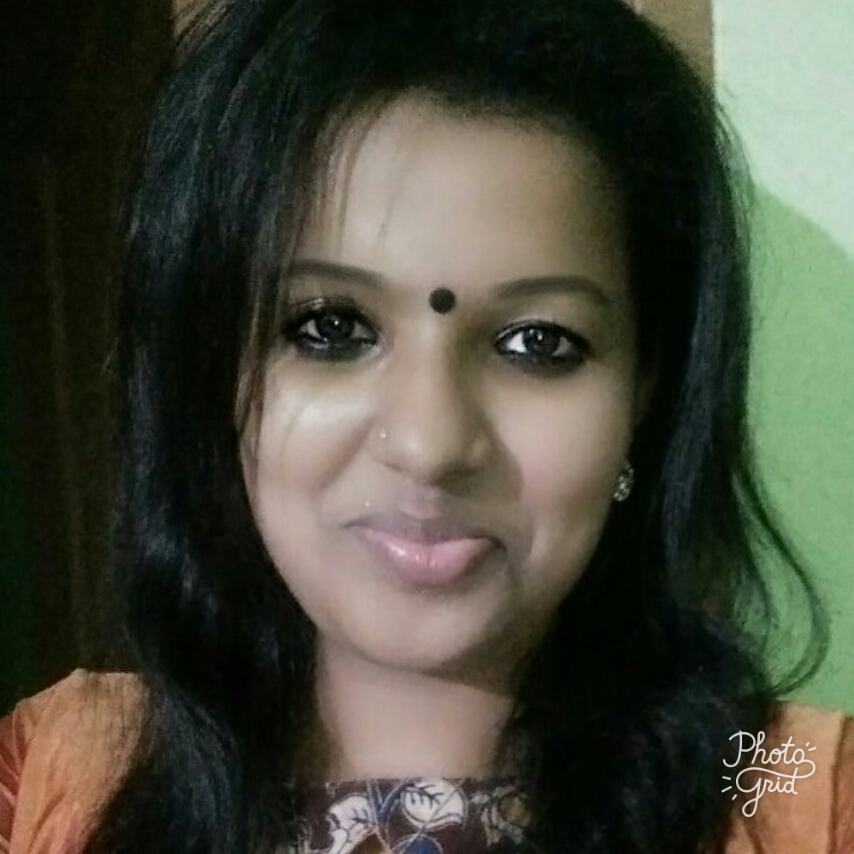 Place: VytillaDate: COURSENAME OF INSTITUTE/UNIVERSITYYEARM.com FinanceM.G University PursuingB.com Computer ApplicationSt. Paul’sCollege, Kalamassery2017Plus Two St. Theresa’s, Ernakulam2014S.S.L.CC.K.C.G.H.S, Ponnurunny2012DCASt. Paul’s college, Kalamassery2017